УТВЕРЖДЕНпостановлением ПравительстваРоссийской Федерацииот 29 июля 2013 г. №645(в ред. от 30ноября 2021 г.)ПУБЛИЧНЫЙ ДОГОВОР №01/23
холодного водоснабжения с абонентами села МО СП «село Новый Чиркей»именуемоевдальнейшеморганизациейводопроводно-канализационногохозяйства, в лице
с другой стороны, именуемые в дальнейшем сторонами, заключили настоящий договор о нижеследующем:I. Предмет договора1. По настоящему договору ИП Магомедов Багавдин Мирзаевич обязуется подавать абоненту через присоединенную водопроводную сеть из централизованных систем холодного водоснабжения холодную (техническую) воду из поверхностного источникаАбонент обязуется оплачивать принятую холодную природной (технической) воды из поверхностного источника установленного качества в сроки и порядке, которые определены настоящим договором, и соблюдать предусмотренный настоящим договором режим ее потребления, обеспечивать безопасность эксплуатации находящихся в его ведении водопроводных сетей и исправность используемых им приборов учета.2. Границы балансовой принадлежности и эксплуатационной ответственности объектов централизованных систем холодного водоснабжения организации водопроводно-канализационного хозяйства и абонента определяются в соответствии с актом разграничения балансовой принадлежности и эксплуатационной ответственности по форме согласно приложению № 1.3. Акт разграничения балансовой принадлежности и эксплуатационной ответственности, приведенный в приложении № 1 к настоящему договору, подлежит подписанию при заключении настоящего договора и является его неотъемлемой частью.II. Сроки и режим подачи (потребления) холодной воды5. Режим подачи (потребления) холодной воды (гарантированный объем подачи воды (в том числе на нужды пожаротушения), гарантированный уровень давления холодной воды в централизованной системе водоснабжения вместеприсоединения)указываетсяпоформесогласноприложению№ 3всоответствии с условиями подключения (технологического присоединения) к централизованной системе холодного водоснабжения.51. Сведения о подключенной (технологически присоединенной) мощности (нагрузке), в том числе с распределением подключенной (технологически присоединенной) мощности (нагрузки) по каждой точке подключения (технологического присоединения), в пределах которой организация водопроводно-канализационного хозяйства принимает на себя обязательства обеспечить холодное водоснабжение в отношении объектов абонента, указываются по форме согласно приложению № 6.III. Сроки и порядок оплаты по договору6. Оплата по настоящему договору осуществляется абонентом по тарифам на питьевую воду (питьевое водоснабжение) и (или) тарифам натехническуюводу,устанавливаемымв порядке,определенномзаконодательствомРоссийской Федерации о государственном регулировании цен (тарифов).Приустановленииорганизацииводопроводно-канализационногохозяйствадвухставочныхтарифовуказываетсяразмерподключеннойнагрузки, вотношениикоторойприменяетсяставкатарифазасодержаниецентрализованной системы водоснабжения.61. В случае если настоящий договор заключен с абонентом, осуществляющим закупки услуг по холодному водоснабжению в соответствии с Федеральным законом «О контрактной системе в сфере закупок товаров, работ, услуг для обеспечения государственных и муниципальных нужд»:а) организация водопроводно-канализационного хозяйства осуществляет по-настоящему
на добавленную стоимость;б) абонент обязан оплатить принятую холодную воду в полном объеме;7. Расчетный период, установленный настоящим договором, равен одному календарному месяцу. Абонент вносит оплату по настоящему договору вследующемпорядке,еслииноенепредусмотреноПравиламихолодноговодоснабжения и водоотведения, утвержденными постановлением Правительства Российской Федерации от 29 июля 2013 г. № 644 «Об утверждении Правил холодного водоснабжения и водоотведения и о внесении изменений в некоторые акты Правительства Российской Федерации» (далее — Правила холодного водоснабжения и водоотведения):50 процентов стоимости объема воды, потребленной абонентом за предыдущий месяц (для абонентов, договоры с которыми заключены менее одного месяца назад, — стоимости гарантированного объема воды, указанного в настоящем договоре), вносится до 18-го числа текущего месяца;оплата за фактически поданную в истекшем месяце холодную воду с учетом средств, ранее внесенных абонентом в качестве оплаты захолоднуюводуврасчетномпериоде,осуществляетсядо10-гочисламесяца,следующего за месяцем, за который осуществляется оплата, на основании счетов, выставляемых к оплате организацией водопроводно-канализационного хозяйства не позднее 5-го числа месяца, следующего за расчетным месяцем.В случае если объем фактического потребления холодной воды за истекший месяц, определенный в соответствии с Правилами организации коммерческого учета воды, сточных вод, утвержденными постановлением Правительства Российской Федерации от4сентября2013г. № 776 «Об утверждении Правил организации коммерческого учета воды, сточных вод» (далее — Правила организации коммерческого учета воды, сточных вод),окажется меньше объема воды, за который абонентом была произведена оплата, излишне уплаченная сумма засчитывается в счет последующего платежа за следующий месяц.Датой оплаты считается дата поступления денежных средств на расчетный счет организации водопроводно-канализационного хозяйства.В случае если выставление организацией водопроводно-канализационного хозяйства расчетно-платежных документов абоненту осуществляется посредством электронного документооборота с использованием электронной подписи, такой электронный документооборот осуществляется в соответствии с соглашением об осуществлении электронного документооборота, заключенным по форме согласно приложению № 31.Соглашение об осуществлении электронного документооборота, приведенное в приложение № 31 к настоящему договору, подлежит подписанию сторонами настоящего договора и становится неотъемлемой частью настоящего договора в случае, если абзацем первым настоящего пункта предусмотрено, что выставление расчетно-платежных документов должно осуществляться посредством электронного документооборота с использованием электронной подписи.8. При размещении узла учета и приборов учета не на границе эксплуатационнойответственностивеличинапотерьхолоднойводы,возникающих на участке сети от границы эксплуатационнойответственностидоместаустановкиприбораучета,составляет
Указанный объем подлежит оплате в порядке, предусмотренном пунктом 7настоящего договора, дополнительно к оплате объема потребленной холодной воды в расчетном периоде, определенного по показаниям приборов учета.9. Сверка расчетов по настоящему договору проводится между организацией водопроводно-канализационного хозяйства и абонентом не реже чем 1 раз в год либо по инициативе одной из сторон путем составления и подписания сторонами соответствующего акта. Сторона настоящего договора, инициирующая проведение сверки расчетов, уведомляет другую сторону о дате проведения сверки расчетов не менее чем за 5 рабочих дней до даты ее проведения. В случае неявки стороны к указанномусрокудляпроведениясверкирасчетовсторона,инициирующаяпроведениесверкирасчетов,составляет и направляет другой стороне акт о сверке расчетов в 2экземплярах любым доступным способом (почтовое отправление,телеграмма,факсограмма,телефонограмма,информационно-телекоммуникационнаясеть «Интернет»),позволяющимподтвердитьполучениетакогоуведомленияадресатом. В таком случае срок на подписание акта сверки расчетов устанавливается в течение 3 рабочих дней со дня его получения. В случае неполучения ответа в течение более 10рабочихднейпосленаправлениястороне акта о сверке расчетов акт считается признанным(согласованным)обеими сторонами.IV. Права и обязанности сторон10. Организация водопроводно-канализационного хозяйства обязана:а) осуществлять подачу абоненту холодной воды установленного качества и в объеме, установленномнастоящимдоговором,недопускатьухудшениякачествапитьевойводынижепоказателей,установленныхзаконодательствомРоссийскойФедерациивобластиобеспечениясанитарно-эпидемиологическогоблагополучиянаселенияинастоящимдоговором, за исключением случаев, предусмотренных законодательством Российской Федерации;б) обеспечивать эксплуатацию водопроводных сетей, принадлежащих ей на праве собственности или на ином законном основании и (или) находящихся в границах ее эксплуатационной ответственности, в соответствии с требованиями нормативно-технических документов;в) осуществлятьпроизводственныйконтролькачествахолодной(питьевой) воды;г) соблюдать установленный режим подачи холодной воды;д) с даты выявления несоответствия показателей холодной (питьевой) воды,характеризующихеебезопасность,требованиямзаконодательстваРоссийской Федерации незамедлительно извещать об этом абонента в порядке,предусмотренномзаконодательствомРоссийскойФедерации.Указанноеизвещение должно осуществляться любыми доступными способами, позволяющимиподтвердитьполучениетакогоуведомленияадресатами(почтовоеотправление,телеграмма,факсограмма,телефонограмма,информационно-телекоммуникационная сеть «Интернет»);е) предоставлять абоненту информацию в соответствии состандартамираскрытияинформациивпорядке,предусмотренномзаконодательствомРоссийской Федерации;ж) отвечать на жалобы и обращения абонента по вопросам, связанным сисполнениемнастоящегодоговора,втечениесрока,установленногозаконодательством Российской Федерации;з) при участии абонента, если иное не предусмотрено Правилами организации коммерческого учета воды, сточных вод, осуществлять допуск узлов учета, устройств и сооружений, предназначенных для подключения к централизованной системе холодного водоснабжения, к эксплуатации;и) опломбировать абоненту приборы учета без взимания платы, за исключением случаев, предусмотренных Правилами организации коммерческого учета воды, сточных вод, при которых взимается плата за опломбирование приборов учета;к) предупреждать абонента о временном прекращении ли ограничении холодного водоснабжения в порядке и случаях, которые предусмотрены настоящим договором и нормативными правовыми актами Российской Федерации;л) принимать необходимые меры по своевременной ликвидации аварийиповрежденийна централизованныхсистемаххолодноговодоснабжения,принадлежащих ей на праве собственности или на ином законном основании, впорядкеисроки,которыеустановленынормативно-техническойдокументацией, а также меры по возобновлению действия таких систем ссоблюдениемтребований,установленныхзаконодательствомРоссийскойФедерациивобластиобеспечениясанитарно-эпидемиологическогоблагополучия населения (за исключением подачи холодной(технической)воды);м) обеспечивать установку на видных местах указателей пожарных гидрантов или нанесение на видных местах информации о расположении пожарных гидрантов, установленных на централизованной системе холодного водоснабжения, принадлежащей ей на праве собственности или на ином законном основании, в соответствии с требованиями норм противопожарной безопасности, следить за возможностью беспрепятственного доступа в любое время года к пожарным гидрантам, находящимся на ее обслуживании;н) уведомлятьорганыместногосамоуправленияиструктурныеподразделения территориальных органов федерального органа исполнительной власти, уполномоченного на решение задач в области пожарной безопасности, в случае временного прекращения или ограничения холодного водоснабжения о невозможности использования пожарных гидрантов из-за отсутствия или не достаточности напора воды в случае проведения ремонта или возникновения аварии на ее водопроводных сетях;п) уведомлять абонента ографикахисрокахпроведенияпланово-предупредительногоремонтаводопроводныхсетей,черезкоторыеосуществляется холодное водоснабжение, в случае, если это влечет отключение или ограничение холодного водоснабжения в отношении абонента.11. Организация водопроводно-канализационного хозяйства вправе:а) осуществлять контроль за правильностью учета объемов поданной (полученной) абонентом холодной воды, осуществлять проверку состояния прибора учета (узла учета) воды в целях установления факта несанкционированного вмешательства в работу прибора учета (узла учета), устанавливать контрольные пломбы и индикаторы антимагнитных пломб, а также пломбы и устройства, позволяющие фиксировать факт несанкционированного вмешательства в работу прибора учета (узла учета);б) осуществлять контроль за наличием самовольного пользования и (или)самовольногоподключенияабонентакцентрализованнойсистемехолодного водоснабжения и принимать меры по предотвращению самовольного пользования и (или) самовольного подключения к централизованной системе холодного водоснабжения;в) временно прекращать или ограничивать холодное водоснабжение в порядке и случаях, которые предусмотрены законодательством Российской Федерации;г) иметь беспрепятственный доступ к водопроводным сетям и иным объектам абонента, местам отбора проб холодной воды, приборам учета(узлам учета) холодной воды и иным устройствам, которыми абонент владеет и пользуется на праве собственности или на ином законном основании и (или) которые находятся в границах его эксплуатационной ответственности, в порядке, предусмотренном разделом VI настоящего договора;д) инициировать проведение сверки расчетов по настоящему договору;е) прекращать подачу холодной воды в случаях и порядке, которые предусмотрены Федеральным законом «О водоснабжении и водоотведении» и Правилами холодного водоснабжения и водоотведения»12. Абонент обязан:а) обеспечивать эксплуатацию водопроводных сетей, принадлежащих ему на праве собственности или на ином законном основании и (или) находящихсявграницахегоэксплуатационнойответственности,всоответствии с требованиями нормативно-технических документов;б) обеспечивать сохранность пломбизнаковповеркинаприборахучета,узлахучета,задвижкахобводнойлинии,пожарныхгидрантах,задвижкахидругихустройствах,находящихсявграницах его эксплуатационной ответственности, соблюдать температурный режим в помещении, где расположен узел учета холодной воды(неменее+5°С),обеспечиватьзащитутакогопомещенияотнесанкционированногопроникновения,попаданиягрунтовых,талыхидождевыхвод,вредныххимических веществ, гидроизоляцию помещения, где расположен узел учета холодной воды, и помещений, где проходят водопроводные сети, от иных помещений, содержать указанные помещения в чистоте, не допускать хранение предметов, препятствующих доступу к узлам и приборам учета, несанкционированное вмешательство в работу прибора учета (узла учета), механические, химические, электромагнитные или иные воздействия, которые могут искажать показания приборов учета;в) обеспечиватьучетполучаемойхолоднойводывпорядке,установленномразделомVнастоящегодоговора,ивсоответствии с Правилами организации коммерческого учета воды, сточных вод, если иное не предусмотрено настоящим договором;г) устанавливатьприборыучетанаграницахэксплуатационнойответственности или в ином месте, определенном настоящим договором;д) соблюдать установленный настоящим договором режим потребления холодной воды;е) производить оплату по настоящему договору в порядке, размере и в сроки, которые определены настоящим договором, в том числе в случае перехода прав на объекты, в отношении которых осуществляется водоснабжение в соответствии с настоящим договором, до даты расторжения настоящего договора, определяемой в соответствии с пунктом 481 настоящего договора;ж) обеспечивать беспрепятственный доступ представителей организации водопроводно-канализационного хозяйства или по ее указанию представителям иной организации к водопроводным сетям и иным объектам абонента, местам отбора проб холодной воды, приборам учета (узлам учета) холодной воды и иным устройствам, которыми абонент владеет и пользуется на праве собственности или на ином законном основании и (или) которые находятся в границах его эксплуатационной ответственности, в порядке и случаях, которые предусмотрены разделом VI настоящего договора;з) содержать в исправном состоянии системы и средства противопожарного водоснабжения, принадлежащие ему или находящиеся в границах (зоне) его эксплуатационной ответственности, включая пожарные гидранты, задвижки, краныи установкиавтоматическогопожаротушения,устанавливатьсоответствующиеуказателисогласнотребованиямнорм противопожарной безопасности;и) незамедлительно уведомлять организациюводопроводно-канализационногохозяйстваиструктурныеподразделениятерриториальныхоргановфедеральногоорганаисполнительнойвласти,уполномоченного на решение задач в области пожарной безопасности, о невозможности использования пожарных гидрантов из-за отсутствия или недостаточного напора холодной воды в случаях возникновения аварии на его водопроводных сетях;к) уведомлять организацию водопроводно-канализационного хозяйства в случае перехода прав на объекты, в отношении которых осуществляется водоснабжение, прав на объекты, устройства и сооружения, предназначенные для подключения (технологического присоединения) к централизованным системам холодного водоснабжения, а также в случае предоставления прав владения и (или)пользования такими объектами, устройствами или сооружениями третьим лицам в порядке, установленном разделом IX настоящего договора;л) незамедлительно сообщать организации водопроводно-канализационногохозяйстваобовсехповрежденияхилинеисправностяхнаводопроводныхсетях,сооруженияхи устройствах,приборахучета,онарушениицелостностипломбинарушенииработыцентрализованной системы холодного водоснабжения;м) обеспечивать в сроки, установленные законодательством Российской Федерации, ликвидацию повреждения или неисправности водопроводных сетей, принадлежащих ему на праве собственности или на ином законном основании и(или) находящихся в границах его эксплуатационной ответственности, и устранять последствия таких повреждений или неисправностей;н) предоставлять иным абонентами транзитным организациям возможность подключения (технологического присоединения) кводопроводнымсетям,сооружениями устройствам,принадлежащимемуназаконномосновании,толькоприналичиисогласия организации водопроводно-канализационного хозяйства;о) не создавать препятствий для водоснабжения абонентов и транзитных организаций, водопроводные сети которых присоединены к водопроводным сетям абонента, или расположены в границах земельного участка абонента, или проходят через помещения, принадлежащие абоненту;п) представлять организации водопроводно-канализационного хозяйства сведения об абонентах, водоснабжение которых осуществляется с использованием водопроводных сетей абонента, по форме и в объеме, которые согласованы сторонами настоящего договора;р) не допускать возведения построек, гаражей и стоянок транспортных средств, складирования материалов, мусора и древо посадок, а также не осуществлять производство земляных работ в местах устройства централизованной системы водоснабжения, в том числе в местах прокладки сетей, находящихся в границах его эксплуатационной ответственности и охранных зон таких сетей, без согласования с организацией водопроводно-канализационного хозяйства.13. Абонент имеет право:а) получать от организации водопроводно-канализационного хозяйства информацию о результатах производственногоконтролякачествахолодной(питьевой)воды,осуществляемого организациейводопроводно-канализационногохозяйства,всоответствиис Правиламиосуществления производственного контроля качества и безопасности питьевой воды, горячей воды, утвержденными постановлением Правительства Российской Федерацииот6января2015г.№ 10«Опорядкеосуществленияпроизводственного контроля качества и безопасности питьевой воды, горячей воды» (далее —Правила осуществления производственного контроля качества и безопасности питьевой воды, горячей воды»;б) получать от организации водопроводно-канализационного хозяйства информацию об изменении установленных тарифов на холодную (питьевую) воду(питьевое водоснабжение), тарифов на холодную (техническую) воду;в) привлекать третьих лиц для выполнения работ по устройству узла учета
г) инициировать проведение сверки расчетов по настоящему договору;д) осуществлять в целях контроля качества холодной воды отбор проб холодной воды, в том числе параллельных проб, принимать участие в отборе проб холодной воды, осуществляемом организацией водопроводно-канализационного хозяйства.V. Порядок осуществления коммерческого учета поданной (полученной)холодной воды, сроки и способы предоставления организацииводопроводно-канализационного хозяйства показаний приборов учета14. Для учета объемов поданной абоненту холодной воды стороны используют приборы учета, если иное не предусмотрено Правилами организации коммерческого учета воды, сточных вод.15. Сведения об узлах учета, приборах учета и местах отбора проб холодной воды указываются по форме согласно приложению № 4.16. Коммерческий учет поданной (полученной) холодной воды в узлах учета
17. Количествоподаннойхолоднойводыопределяетсястороной,осуществляющей коммерческий учет поданной (полученной) холодной воды, в соответствии с данными учета фактического потребления холодной воды по показаниям приборов учета, за исключением случаев, когда такой учет осуществляется расчетным способом в соответствии с Правилами организации коммерческого учета воды, сточных вод.18. В случае отсутствия у абонента приборов учета абонент обязан в срок до
их в эксплуатацию в порядке, установленном законодательством Российской Федерации.19. Сторона, осуществляющая коммерческий учет поданной(полученной)холодной воды, снимает показания приборов учета на последнее число расчетного периода, установленного настоящим договором, либо определяет вслучаях,предусмотренныхзаконодательствомРоссийскойФедерации,количество поданной (полученной) холодной воды расчетным способом, вносит показания приборов учета в журнал учета расхода воды, передает эти сведения в организацию водопроводно-канализационного хозяйства (абоненту)
20. Передача сторонами сведений о показаниях приборов учета и другойинформацииосуществляетсялюбымидоступнымиспособами,позволяющимиподтвердитьполучениетакогоуведомленияадресатами(почтовоеотправление,телеграмма,факсограмма,телефонограмма,информационно-телекоммуникационная сеть «Интернет»).VI. Порядок обеспечения абонентом доступа организацииводопроводно-канализационного хозяйства к водопроводным сетям, местамотбора проб холодной воды и приборам учета (узлам учета)21. Абонент обязанобеспечитьдоступпредставителяморганизацииводопроводно-канализационного хозяйства или по ее указанию представителями ной организации к водопроводным сетям и иным объектам абонента, местам отбора проб холодной воды, приборам учета(узлам учета) холодной воды и иным устройствам, которыми абонент владеет и пользуется на праве собственности или на ином законном основании и (или) которые находятся в границах его эксплуатационной ответственности, в следующем порядке:а) организация водопроводно-канализационного хозяйства или по ее указанию иная организация предварительно, не позднее 15 минут до проведения обследования и (или) отбора проб либо начала работ на водопроводных сетях, оповещает абонента о дате и времени посещения с приложением списка проверяющих(при отсутствии доверенности на совершение соответствующих действий отимениорганизацииводопроводно-канализационногохозяйстваилиинойорганизации, или служебных удостоверений). Оповещение осуществляется любыми доступными способами, позволяющими подтвердить получение такого уведомления адресатом;б) уполномоченные представители организации водопроводно-канализационного хозяйства или представители иной организации предъявляют абоненту служебное удостоверение (доверенность на совершение соответствующих действий от имени организации водопроводно-канализационного хозяйства или иной организации);в) доступ представителям организации водопроводно-канализационного хозяйства или по ее указанию представителям иной организации к местам отбора проб холодной воды, приборам учета (узлам учета) и иным устройствам осуществляется только в установленных настоящим договором местах;г) абонент вправе принимать участие при проведении организацией водопроводно-канализационного хозяйства всех проверок, предусмотренных настоящим разделом, а также присутствовать при проведении организацией водопроводно-канализационного хозяйства работ на водопроводных сетях;д) отказ в доступе представителям(не допуск представителей)организации водопроводно-канализационного хозяйства или по ее указанию представителями ной организации к приборам учета (узлам учета) приравнивается к самовольному  пользованию централизованной системой холодного водоснабжения, что влечет за собой применение расчетного способа при определении количества поданной (полученной) холодной воды в порядке, предусмотренном Правилами организации коммерческого учета воды, сточных вод.VII. Порядок контроля качества холодной (питьевой) воды22. Производственный контроль качества питьевой воды, подаваемой абоненту с использованием централизованных систем водоснабжения, осуществляется в соответствии с Правилами осуществления производственного контроля качества и безопасности питьевой воды, горячей воды.23. Качество подаваемой холодной питьевой воды должно соответствовать требованиям законодательства Российской Федерации в области обеспечения санитарно-эпидемиологического благополучия населения. Допускается временное несоответствие качества холодной(питьевой) воды установленным требованиям, за исключением показателей качества холодной(питьевой) воды, характеризующих ее безопасность, при этом оно должно соответствовать пределам, определенным планом мероприятий поприведениюкачествахолодной(питьевой)водыв соответствиесустановленнымитребованиями.Качество подаваемой холодной(технической)воды должносоответствоватьтребованиям,установленнымнастоящимдоговором.Показатели качества холодной (технической) воды указываются сторонами по форме согласно приложению № 5.24. Абонент имеет право в любое время в течение срока действия настоящего договора самостоятельно отобрать пробы холодной(питьевой)воды для проведения лабораторного анализа ее качества и направить их для лабораторных испытаний в организации, аккредитованные в порядке, установленном законодательством Российской Федерации. Отбор проб холодной(питьевой) воды, в том числе отбор параллельных проб, должен производиться в порядке, предусмотренном законодательством Российской Федерации. Абонент обязан известить организацию водопроводно-канализационного хозяйства о времени и месте отбора проб холодной (питьевой) воды не позднее 3 суток до проведения отбора.VIII. Условия временного прекращенияили ограничения холодного водоснабжения25. Организация водопроводно-канализационного хозяйства в праве осуществить временное прекращение или ограничение холодного водоснабжения абонента только в случаях, установленных Федеральным законом «О водоснабжении водоотведении», и при условии соблюдения порядка временного прекращения или ограничения холодного водоснабжения, установленного Правилами холодного водоснабжения и водоотведения.26. Организация водопроводно-канализационного хозяйства в течение одних суток со дня временного прекращения или ограничения холодного водоснабжения уведомляет о таком прекращении или ограничении:а) абонента;б) орган местного самоуправления;в) территориальный орган федерального органа исполнительной власти, осуществляющего федеральный государственный санитарно-эпидемиологический надзор;г) структурные подразделения территориальных органов федерального органа исполнительной власти, уполномоченного на решение задач в области пожарной безопасности;д) лиц, с которыми организацией водопроводно-канализационного хозяйства заключены договоры по транспортировке холодной воды, если временное прекращение или ограничение холодного водоснабжения абонента приведет к временному прекращению или ограничению транспортировки холодной воды.27. Уведомление организацией водопроводно-канализационного хозяйства о временном прекращении или ограничении холодного водоснабжения, а также уведомление о снятии такого прекращения или ограничения ивозобновлениихолодноговодоснабжениянаправляютсясоответствующимлицамлюбымдоступнымспособом(почтовоеотправление,телеграмма,факсограмма,телефонограмма,информационно-телекоммуникационнаясеть«Интернет»),позволяющим подтвердить получение такого уведомления адресатом.IX. Порядок уведомления организации водопроводно-канализационногохозяйства о переходе прав на объекты, в отношении которых осуществляетсяводоснабжение28. В случае перехода прав на объекты, в отношении которых осуществляется водоснабжение в соответствии с настоящим договором, устройства исооружения,предназначенныедляподключения(технологическогоприсоединения)кцентрализованнойсистеме холодного водоснабжения, а также вслучаепредоставленияправвладенияи(или)пользованиятакимиобъектами,устройствами или сооружениями третьим лицам абонент в течение 3 рабочих дней со дня наступления одного из указанных событий направляет организации водопроводно-канализационного хозяйства письменное уведомление с указанием лиц, к которым перешли эти права, документов, являющихся основанием перехода прав, и вида переданного права с приложением заверенных надлежащим образом копий документов, являющихся основанием перехода прав.Такое уведомление направляется любым доступным способом, позволяющим подтвердить получение такого уведомления адресатом.29. Уведомление считается полученным организацией водопроводно-канализационного хозяйства с даты почтового уведомления о вручении или с даты подписи уполномоченного представителя организации водопроводно-канализационного хозяйства, свидетельствующей о получении уведомления, либо иной даты в соответствии с выбранным способом направления.X. Условия водоснабжения иных лиц, объекты которых подключенык водопроводным сетям, принадлежащим абоненту30. Абонент представляет организации водопроводно-канализационного хозяйства сведения о лицах, объекты которых подключены к водопроводным сетям, принадлежащим абоненту.31. Сведения о лицах, объекты которых  подключены к водопроводным сетям, принадлежащим абоненту, представляются в письменной форме с указанием наименования таких лиц, срока подключения к водопроводным сетям, места и схемы подключения к водопроводным сетям, разрешенного отбора объема холодной воды и режима подачи холодной воды, а также наличия узла учета и места отбора проб холодной воды. Организация водопроводно-канализационного хозяйства вправе запросить у абонента иные необходимые сведения и документы.32. Организация водопроводно-канализационного хозяйства осуществляет водоснабжение иных лиц, объекты которых подключены к водопроводным сетям абонента, при условии, что такие лица заключили договор холодного водоснабжения или единый договор холодного водоснабжения и водоотведения с организацией водопроводно-канализационного хозяйства.33. Организация водопроводно-канализационного хозяйства не несет ответственности за нарушения условий настоящего договора, допущенные в отношении лиц, объекты которых подключены к водопроводным сетям абонента и которые не имеют договора холодного водоснабжения или единогодоговорахолодноговодоснабженияиводоотведениясорганизациейводопроводно-канализационного хозяйства.XI. Порядок урегулирования споров и разногласий34. Разногласия, возникающие между сторонами, связанные с исполнением настоящего договора, подлежат досудебному урегулированию в претензионном порядке.35. Претензия направляется по адресу стороны, указанному в реквизитах договора, и должна содержать:а) сведения о заявителе (наименование, местонахождение, адрес);б) содержание спора и разногласий;в) сведения об объекте (объектах), в отношении которого возникли разногласия (полное наименование, местонахождение, правомочие на объект(объекты), которым обладает сторона, направившая претензию);г) другие сведения по усмотрению стороны.36. Сторона, получившая претензию, в течение 10 рабочих дней со дня ее получения обязана рассмотреть претензию и дать ответ.37. Стороны составляют акт об урегулировании разногласий.38. В случае не достижения сторонами согласия разногласия, возникшие из настоящегодоговора,подлежатурегулированиювсудевпорядке,установленном законодательством Российской Федерации.XII. Ответственность сторон39. За неисполнение или ненадлежащее исполнение обязательств по настоящему договору стороны несут ответственность в соответствии с законодательством Российской Федерации.40. В случае нарушения организацией водопроводно-канализационного хозяйства требований к качеству питьевой воды, режима подачи холодной воды, уровня давления холодной воды абонент в праве потребовать пропорционального снижения размера оплаты по настоящему договору в соответствующем расчетном периоде.Ответственность организации водопроводно-канализационного хозяйства за качество подаваемой холодной (питьевой) воды определяется дограницыэксплуатационнойответственностиповодопроводнымсетямабонента иорганизацииводопроводно-канализационногохозяйства,установленной в соответствии с актом разграничения эксплуатационной ответственности.41. В случае неисполнения либо ненадлежащего исполнения абонентом обязательств по оплате настоящего договора организация водопроводно-канализационного хозяйства в праве потребовать от абонента уплаты пени в размере одной сто тридцатой ставки рефинансирования Центрального банка Российской Федерации, действующей на день фактической оплаты, от не выплаченной в срок суммы за каждый день просрочки, начиная со следующего дня после дня наступления установленного срока оплаты по день фактической оплаты.411. В случае неисполнения либо ненадлежащего исполнения абонентом обязанности по обеспечению доступа организации водопроводно-канализационного хозяйства к водопроводным сетям и устройствам на них для проведения работ абонент несет обязанность по возмещению причиненных в результате этого организации водопроводно-канализационного хозяйства, другим абонентам, транзитным организациям и (или) иным лицам убытков.XIII. Обстоятельства непреодолимой силы42. Стороны освобождаются от ответственности за неисполнение либо ненадлежащее исполнение обязательств по настоящему договору, если оно явилось следствием обстоятельств непреодолимой силы и если эти обстоятельства повлияли на исполнение настоящего договора.Приэтомсрокисполненияобязательствпонастоящемудоговоруотодвигается соразмерно времени, в течение которого действовали такие обстоятельства, а также последствиям, вызванным этими обстоятельствами.43. Сторона, подвергшаяся действию обстоятельств непреодолимой силы, обязана без промедления (не позднее 24 часов) уведомить другую сторону любым доступным способом (почтовое отправление, телеграмма, факсограмма, телефонограмма, информационно-телекоммуникационная сеть «Интернет»), позволяющим подтвердить получение такого уведомления адресатом, о наступлении и характере указанных обстоятельств, а также об их прекращении.XIV. Действие договора46. Настоящий договор считается продленным на тот же срок и на тех же условиях, если за один месяц до окончания срока его действия ни одна из сторон не заявит о его прекращении или изменении или об заключении нового договора на иных условиях.47. Настоящий договор может быть расторгнут до окончания срока его действия по обоюдному согласию сторон.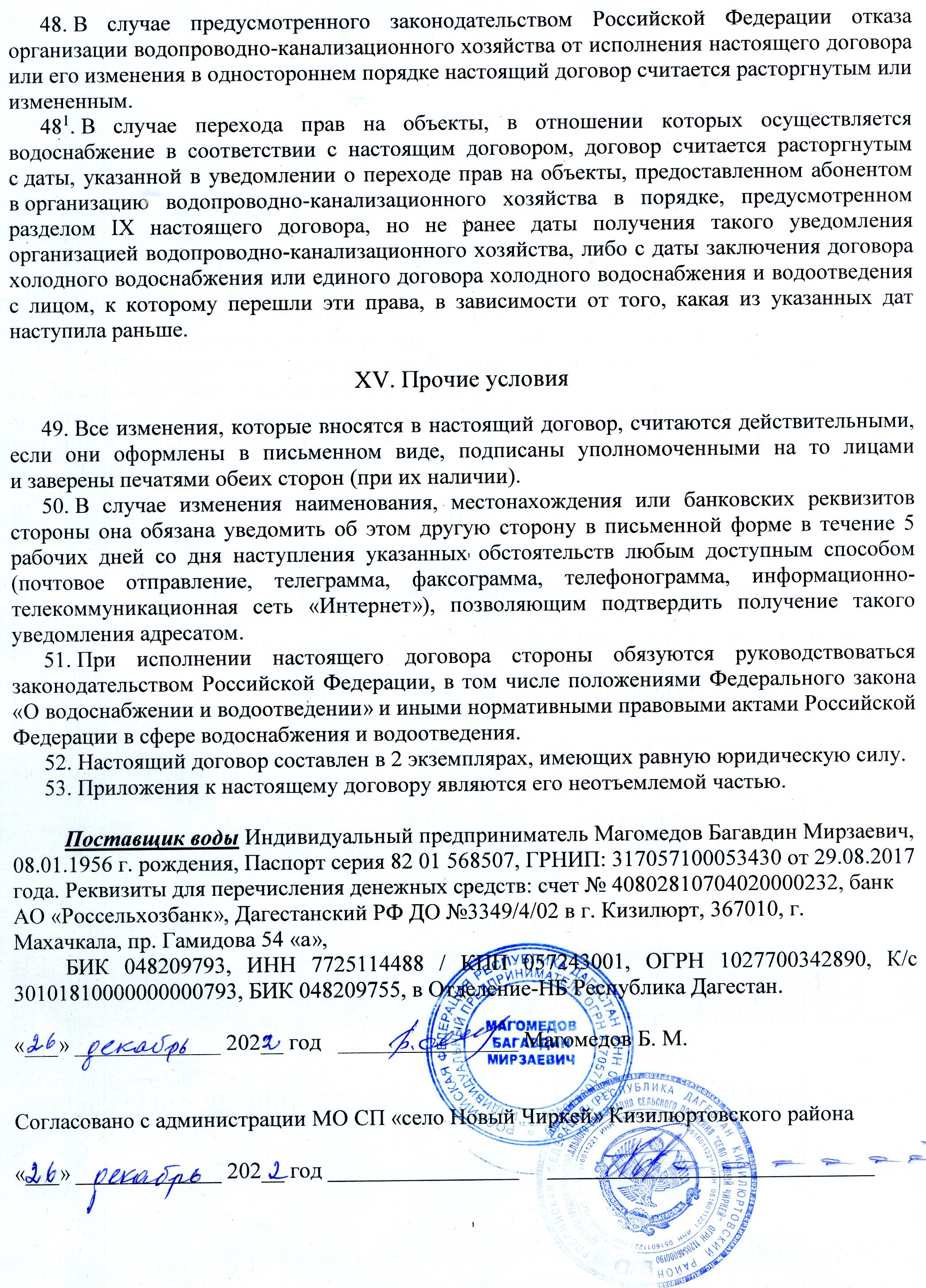 Приложение № 1к типовому договорухолодного водоснабженияАКТ
разграничения балансовой принадлежностии эксплуатационной ответственностиименуемоевдальнейшеморганизациейводопроводно-канализационногохозяйства, в лице
с другой стороны, именуемые в дальнейшем сторонами, составили настоящий акт о том, что:границей балансовой принадлежности объектов централизованных систем холодного водоснабжения организации водопроводно-канализационного хозяйства и абонента являетсяграницей эксплуатационной ответственности объектов централизованных систем холодного водоснабжения организации водопроводно-канализационного хозяйства
Приложение № 3к типовому договорухолодного водоснабженияРЕЖИМ
подачи (потребления) холодной водыДопустимые перерывы в продолжительности подачихолодной водыОрганизация водопроводно-Приложение № 31к типовому договорухолодного водоснабженияСОГЛАШЕНИЕ
об осуществлении электронного документооборотаименуемоевдальнейшеморганизациейводопроводно-канализационногохозяйства, в лице
с другой стороны, именуемые в дальнейшем сторонами, заключили настоящее соглашение о нижеследующем:1. Выставление организацией водопроводно-канализационного хозяйства расчетно-платежных документов (счет, счет-фактура, акт сдачи-приемки услуг) абоненту производится посредством электронного документооборота с использованием электронной
2. Датой выставления организацией водопроводно-канализационного хозяйства расчетно-платежных документов в электронном виде абоненту по телекоммуникационным каналам связи считается дата подтверждения оператором электронного документооборота выставления организацией водопроводно-канализационногохозяйстварасчетно-платежных документов абоненту.3. Абонент обязан в течение 10 рабочих дней со дня выставления расчетно-платежных документов в электронном виде по телекоммуникационным каналам связи вернуть организации водопроводно-канализационного хозяйства акт сдачи-приемки услуг, подписанный электронной подписью абонента и подтвержденный оператором электронного документооборота.Акт сдачи-приемки услуг в электронном виде считается полученным организацией водопроводно-канализационного хозяйства, если организации водопроводно-канализационного хозяйства поступило подтверждение оператором электронного документооборота подписания акта сдачи-приемки услуг электронной подписью абонента.4. В случае если в течение 5 рабочих дней со дня выставления абоненту расчетно-платежных документов в электронном виде по телекоммуникационным каналам связи абонент письменно не заявит организации водопроводно-канализационного хозяйства о своих возражениях по содержанию указанных документов, в том числе по объему поданной холодной воды и сумме платежа, считается, что абонент согласен с представленным расчетом суммы платежа, а указанные в расчетно-платежных документах показания приборов учета являются согласованными абонентом.5. Для работы в системе обмена электронными документами абонент заключает соглашение с любым из операторов электронного документооборота на получение ключа электронной подписи.6. Стороны признают, что используемые сторонами электронные документы, подписанные электронной подписью уполномоченных представителей сторон, имеют равную юридическую силу с документами на бумажном носителе, подписанными уполномоченными представителями и заверенными оттисками печатей сторон (независимо от того, существуют такие документы на бумажных носителях или нет), только при соблюдении правил формирования и порядка передачи электронных документов, установленных настоящим договором.Организация водопроводно-Приложение № 4к типовому договорухолодного водоснабженияСВЕДЕНИЯ
об узлах учета, приборах учетаи местахотбора проб холодной водыСхема расположения узлов учета иместотборапробхолоднойводыприлагается.Организация водопроводно-Приложение № 5к типовому договорухолодного водоснабженияПОКАЗАТЕЛИ
качества холодной (технической) воды контролируют федеральная служба по надзору в сфере защиты прав потребителей и благополучия человека.Федеральное бюджетное учреждение здравоохранения «центр гигиены и эпидемиологии в Республике Дагестан» филиал Федерального Бюджетного учреждения здравоохранения «Центр гигиены и эпидемиологии в Республике Дагестан в г. Кизилюрте»согласно Договору, заключённого ежегодно на 01 январь каждого года.  Организация водопроводно-Приложение № 6к типовому договорухолодного водоснабженияСВЕДЕНИЯ
о подключенной мощности (нагрузке), в том числе с распределениемуказанной мощности (нагрузки) по каждой точке подключения(технологического присоединения), в пределах которой организацияводопроводно-канализационного хозяйства принимаетна себя обязательства обеспечить холодное водоснабжениев отношении объекта абонентаОрганизация водопроводно-	Абонентканализационного хозяйствасело Новый Чиркей»«26»122022г.(место заключения договора)Индивидуальный предприниматель,(наименование организации)Магомедов Багавдин Мирзаевич, 08.01.1956 г. рождения, Паспорт серия 82 01  568507Магомедов Багавдин Мирзаевич, 08.01.1956 г. рождения, Паспорт серия 82 01  568507Магомедов Багавдин Мирзаевич, 08.01.1956 г. рождения, Паспорт серия 82 01  568507Магомедов Багавдин Мирзаевич, 08.01.1956 г. рождения, Паспорт серия 82 01  568507Магомедов Багавдин Мирзаевич, 08.01.1956 г. рождения, Паспорт серия 82 01  568507,(наименование должности, фамилия, имя, отчество)(наименование должности, фамилия, имя, отчество)(наименование должности, фамилия, имя, отчество)(наименование должности, фамилия, имя, отчество)(наименование должности, фамилия, имя, отчество)действующего на основаниидействующего на основаниидействующего на основанииГРНИП: 317057100053430 от 29.08.2017 годаГРНИП: 317057100053430 от 29.08.2017 года,(положение, устав, доверенность — указать нужное)(положение, устав, доверенность — указать нужное)с одной стороны, иМО СП «село Новый Чиркей»МО СП «село Новый Чиркей»МО СП «село Новый Чиркей»МО СП «село Новый Чиркей»,(наименование организации)(наименование организации)(наименование организации)(наименование организации)именуемое в дальнейшем абонентом, в лицеименуемое в дальнейшем абонентом, в лицеименуемое в дальнейшем абонентом, в лицеименуемое в дальнейшем абонентом, в лицежители села МО СП «село Новый Чиркей»жители села МО СП «село Новый Чиркей»МО СП «село Новый Чиркей» Кизилюртовского районаМО СП «село Новый Чиркей» Кизилюртовского районаМО СП «село Новый Чиркей» Кизилюртовского районаМО СП «село Новый Чиркей» Кизилюртовского районаМО СП «село Новый Чиркей» Кизилюртовского района,(фамилия, имя, отчество, паспортные данные — в случае заключения договора со стороны абонента физическим лицом,наименование должности, фамилия, имя, отчество — в случае заключения договора со стороны абонента юридическим лицом)(фамилия, имя, отчество, паспортные данные — в случае заключения договора со стороны абонента физическим лицом,наименование должности, фамилия, имя, отчество — в случае заключения договора со стороны абонента юридическим лицом)(фамилия, имя, отчество, паспортные данные — в случае заключения договора со стороны абонента физическим лицом,наименование должности, фамилия, имя, отчество — в случае заключения договора со стороны абонента юридическим лицом)(фамилия, имя, отчество, паспортные данные — в случае заключения договора со стороны абонента физическим лицом,наименование должности, фамилия, имя, отчество — в случае заключения договора со стороны абонента юридическим лицом)(фамилия, имя, отчество, паспортные данные — в случае заключения договора со стороны абонента физическим лицом,наименование должности, фамилия, имя, отчество — в случае заключения договора со стороны абонента юридическим лицом)действующего на основаниидействующего на основанииМО СП «село Новый Чиркей»МО СП «село Новый Чиркей»МО СП «село Новый Чиркей»,(положение, устав, доверенность — указать нужное в случае заключения договорасо стороны абонента юридическим лицом)(положение, устав, доверенность — указать нужное в случае заключения договорасо стороны абонента юридическим лицом)(положение, устав, доверенность — указать нужное в случае заключения договорасо стороны абонента юридическим лицом)после лабораторного исследования..4. Датой начала подачи (потребления) холодной воды является «01»012023г.договору подачу холодной воды из централизованной системы водоснабжения в	20договору подачу холодной воды из централизованной системы водоснабжения в	20договору подачу холодной воды из централизованной системы водоснабжения в	20годуна общую суммус учетом налогас учетом налогас учетом налогав) идентификационный код закупки.71. Способом доставки расчетно-платежных документов абоненту являетсяОтправка почтой России или на руку абоненту Отправка почтой России или на руку абоненту .Акт потери холодной воды.Да, с участием поставщика природной (технической) воды из поверхностного источника;(да, нет — указать нужное)обеспечиваетПотребители природной (технической) воды из поверхностного источника.(указать одну из сторон настоящего договора)установить приборы учета холодной воды и ввести(указать дату)не позднее.(указать дату)44. Настоящий договор вступает в силу с1.01.2023 года1.01.2023 года.(указать дату)(указать дату)45. Настоящий договор заключается на срок45. Настоящий договор заключается на срокБез ограничения .(указать срок),(наименование организации),,(наименование должности, фамилия, имя, отчество)(наименование должности, фамилия, имя, отчество)(наименование должности, фамилия, имя, отчество)(наименование должности, фамилия, имя, отчество)(наименование должности, фамилия, имя, отчество)действующего на основаниидействующего на основании,,(положение, устав, доверенность — указать нужное)(положение, устав, доверенность — указать нужное)(положение, устав, доверенность — указать нужное)с одной стороны, и,,(наименование организации)(наименование организации)(наименование организации)(наименование организации)именуемое в дальнейшем абонентом, в лицеименуемое в дальнейшем абонентом, в лицеименуемое в дальнейшем абонентом, в лицеименуемое в дальнейшем абонентом, в лице,,(наименование должности, фамилия, имя, отчество)(наименование должности, фамилия, имя, отчество)(наименование должности, фамилия, имя, отчество)(наименование должности, фамилия, имя, отчество)(наименование должности, фамилия, имя, отчество)действующего на основаниидействующего на основаниидействующего на основании,,(положение, устав, доверенность — указать нужное)(положение, устав, доверенность — указать нужное);и абонента является..Организация водопроводно-канализационного хозяйстваОрганизация водопроводно-канализационного хозяйстваОрганизация водопроводно-канализационного хозяйстваОрганизация водопроводно-канализационного хозяйстваОрганизация водопроводно-канализационного хозяйстваОрганизация водопроводно-канализационного хозяйстваОрганизация водопроводно-канализационного хозяйстваАбонентАбонентАбонентАбонентАбонентАбонентАбонент«»20 г.«»20 г.№ п/пНаименование объекта(ввода)Гарантированный объем подачи холодной воды (отдельно для холодной питьевой и технической воды)Гарантированный объем подачи холодной воды на нужды пожаротушенияГарантированный уровень давления холодной воды (отдельно для холодной питьевой и технической воды)12345Режим установлен на период спо20 г..канализационного хозяйстваканализационного хозяйстваканализационного хозяйстваканализационного хозяйстваканализационного хозяйстваканализационного хозяйстваканализационного хозяйстваАбонентАбонентАбонентАбонентАбонентАбонентАбонент«»20 г.«»20 г.«»20 г.(место заключения соглашения),(наименование организации),,(наименование должности, фамилия, имя, отчество)(наименование должности, фамилия, имя, отчество)(наименование должности, фамилия, имя, отчество)(наименование должности, фамилия, имя, отчество)действующего на основаниидействующего на основании,,(положение, устав, доверенность — указать нужное)(положение, устав, доверенность — указать нужное)с одной стороны, и,,(наименование организации)(наименование организации)(наименование организации)именуемое в дальнейшем абонентом, в лицеименуемое в дальнейшем абонентом, в лицеименуемое в дальнейшем абонентом, в лице,,(фамилия, имя, отчество, паспортные данные — в случае заключения соглашения со стороны абонента физическим лицом;наименование должности, фамилия, имя, отчество — в случае заключения соглашения со стороны абонента юридическим лицом)(фамилия, имя, отчество, паспортные данные — в случае заключения соглашения со стороны абонента физическим лицом;наименование должности, фамилия, имя, отчество — в случае заключения соглашения со стороны абонента юридическим лицом)(фамилия, имя, отчество, паспортные данные — в случае заключения соглашения со стороны абонента физическим лицом;наименование должности, фамилия, имя, отчество — в случае заключения соглашения со стороны абонента юридическим лицом)(фамилия, имя, отчество, паспортные данные — в случае заключения соглашения со стороны абонента физическим лицом;наименование должности, фамилия, имя, отчество — в случае заключения соглашения со стороны абонента юридическим лицом)действующего на основаниидействующего на основании,,(положение, устав, доверенность — указать нужное в случае заключения соглашения со стороны абонента юридическим лицом)(положение, устав, доверенность — указать нужное в случае заключения соглашения со стороны абонента юридическим лицом)(положение, устав, доверенность — указать нужное в случае заключения соглашения со стороны абонента юридическим лицом)(положение, устав, доверенность — указать нужное в случае заключения соглашения со стороны абонента юридическим лицом)подписи через оператора электронного документооборотаподписи через оператора электронного документооборотаподписи через оператора электронного документооборотаподписи через оператора электронного документооборота(ИНН/ОГРН).канализационного хозяйстваканализационного хозяйстваканализационного хозяйстваканализационного хозяйстваканализационного хозяйстваканализационного хозяйстваканализационного хозяйстваАбонентАбонентАбонентАбонентАбонентАбонентАбонент«»20 г.«»20 г.№
п/пПоказания приборов учетана начало подачи ресурсаи дата их снятияДата
опломбированияДата
очередной поверки1234№
п/пРасположениеузла учетаДиаметр прибораучета, ммМарка и заводской номерприбора учетаТехнический паспорт прилагается (указать количество листов)12345№
п/пРасположение
места отбора пробХарактеристика
места отбора пробЧастота отбора проб1234канализационного хозяйстваканализационного хозяйстваканализационного хозяйстваканализационного хозяйстваканализационного хозяйстваканализационного хозяйстваканализационного хозяйстваАбонентАбонентАбонентАбонентАбонентАбонентАбонент«»20 г.«»20 г.Показатели качества холодной (технической)воды(абсолютные величины)Допустимые отклонения показателей качествахолодной (технической) воды12Проверка воды производится ежемесячно согласно договору 01 январь каждого года и поставляет воду потребителям после проведения проверки по графику ежемесячно на микробиологический анализа на пригодности потребления воды. канализационного хозяйстваканализационного хозяйстваканализационного хозяйстваканализационного хозяйстваканализационного хозяйстваканализационного хозяйстваканализационного хозяйстваАбонентАбонентАбонентАбонентАбонентАбонентАбонент«»20 г.«»20 г.№п/пТочка подключения(технологического присоединения)объекта абонентаПодключенная(технологическиприсоединенная)мощность (нагрузка)(м3 в час)123Итого«»20 г.«»20 г.